     Paulin le petit paysan qui rêvait d’être chevalier/ Chapitre 5     Lis le chapitre 5 puis réponds aux questions suivantes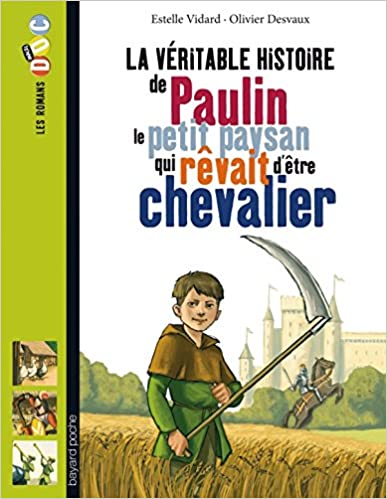 Qui vient frapper, au petit matin,  chez Paulin ? _____________________________________________________________     2. Pourquoi  le chevalier Théodulfe voulait se venger d’Hadrien ?      _____________________________________________________________Comment a survécu le seigneur Gossouin ? _____________________________________________________________      4 . Que devient Paulin 10 ans plus tard ?       _____________________________________________________________